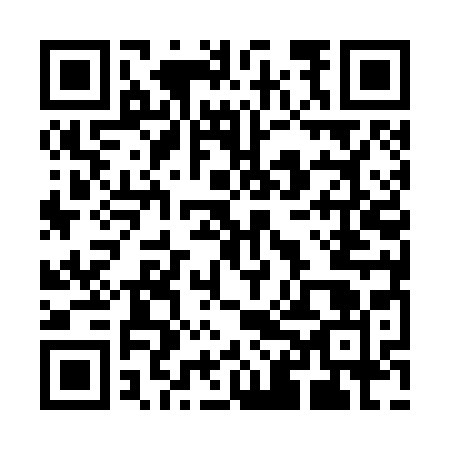 Ramadan times for Airmont Acres, Delaware, USAMon 11 Mar 2024 - Wed 10 Apr 2024High Latitude Method: Angle Based RulePrayer Calculation Method: Islamic Society of North AmericaAsar Calculation Method: ShafiPrayer times provided by https://www.salahtimes.comDateDayFajrSuhurSunriseDhuhrAsrIftarMaghribIsha11Mon6:066:067:201:134:327:067:068:2012Tue6:046:047:181:124:327:077:078:2113Wed6:036:037:161:124:337:087:088:2214Thu6:016:017:151:124:337:097:098:2315Fri6:006:007:131:114:347:107:108:2416Sat5:585:587:121:114:347:117:118:2517Sun5:565:567:101:114:357:127:128:2618Mon5:555:557:081:114:357:137:138:2719Tue5:535:537:071:104:367:147:148:2820Wed5:515:517:051:104:367:157:158:2921Thu5:505:507:041:104:377:167:168:3122Fri5:485:487:021:094:377:177:178:3223Sat5:465:467:001:094:387:187:188:3324Sun5:445:446:591:094:387:197:198:3425Mon5:435:436:571:084:397:207:208:3526Tue5:415:416:561:084:397:217:218:3627Wed5:395:396:541:084:397:227:228:3728Thu5:385:386:521:084:407:237:238:3829Fri5:365:366:511:074:407:247:248:3930Sat5:345:346:491:074:417:257:258:4131Sun5:325:326:481:074:417:267:268:421Mon5:315:316:461:064:417:277:278:432Tue5:295:296:451:064:427:287:288:443Wed5:275:276:431:064:427:297:298:454Thu5:255:256:411:054:427:307:308:465Fri5:245:246:401:054:437:317:318:486Sat5:225:226:381:054:437:327:328:497Sun5:205:206:371:054:437:337:338:508Mon5:185:186:351:044:447:347:348:519Tue5:175:176:341:044:447:357:358:5210Wed5:155:156:321:044:447:367:368:54